Nesta Plus NP 840DESCRIZIONE PER CAPITOLATO Caldaia a basamento a condensazione per solo riscaldamento, a gas metano, di grande potenza, dotata di:Scambiatore di calore a tubi di fumo “Fire-Tube”, in acciaio inox, a basse perdite di carico e ad altissimo rendimento, autopulente lato fumi, ad elevata resistenza alla corrosione e all’ossidazione, a grande capacità di acqua e ad ampia superficie di scambio per massimizzare riscaldamento ed efficienza energetica. Bruciatore radiale con rampa inox ricoperta in microfibra di lega metallica. Sistema di premiscelazione aria/gas con dispositivo di conduzione elicoidale e sistema Venturi integrato, modellato con deflettori a spirale per un’amplificazione di segnale a due livelli, apertura del flusso pilota e riduzione delle risonanze, ad elevato rapporto di modulazione: 9 ÷ 1.Stabilità di combustione e bassissime emissioni inquinanti, valvola gas pneumatica e ventilatore modulante. Sistema di scarico fumi / presa aria comburente indipendenti: 250/250.Sonde NTC per il controllo delle temperature di mandata ritorno e fumi.Trasduttore di pressione per sicurezza mancanza acqua e sovrapressione. Pressostato gas e sicurezza fumi.Sifone scarico condensa.Struttura portante in acciaio Zincato con mantellatura esterna in pannelli di alluminio verniciati a fuoco.Regolazione mediante centralina elettronica di gestione caldaia dotata di:Pannello di controllo con Display LCD. Vano per l’alloggiamento dei moduli opzionali di estensione, di cascata, Server Web.Ingresso 0-10 Vcc per la gestione in temperatura o potenza della caldaia tramite regolatore esterno.avente le seguenti funzioni di controllo e gestione:Circolatore primario di caldaia.Un circuito di riscaldamento diretto a temperatura fissa o scorrevole con sonda esterna (opzionale) e programma orario dedicato.Fino a un massimo di 3 circuiti di riscaldamento diretti o miscelati mediante moduli di estensione circuito riscaldamento (1° circuito di serie, 2° e 3° opzionali).Un circuito di carico bollitore per la produzione di ACS con sensore di temperatura o termostato (opzionali), funzione anti-legionella e pompa ricircolo.Funzione antigelo.Blocco sicurezza per assenza di circolazione.Configurazione in cascata fino a 6 caldaie con modalità Principal / Subsequent mediante interfaccia di comunicazione cascata (opzionale, uno per ogni caldaia).Predisposizione per la telegestione della caldaia/cascata e dell’intero impianto tramite rete ethernet o router GSM mediante modulo WEB Serve (opzionale).Dati tecnici principali:Prestazioni e RendimentoDati ErPDati Idraulici circuitoCurve delle perdite di carico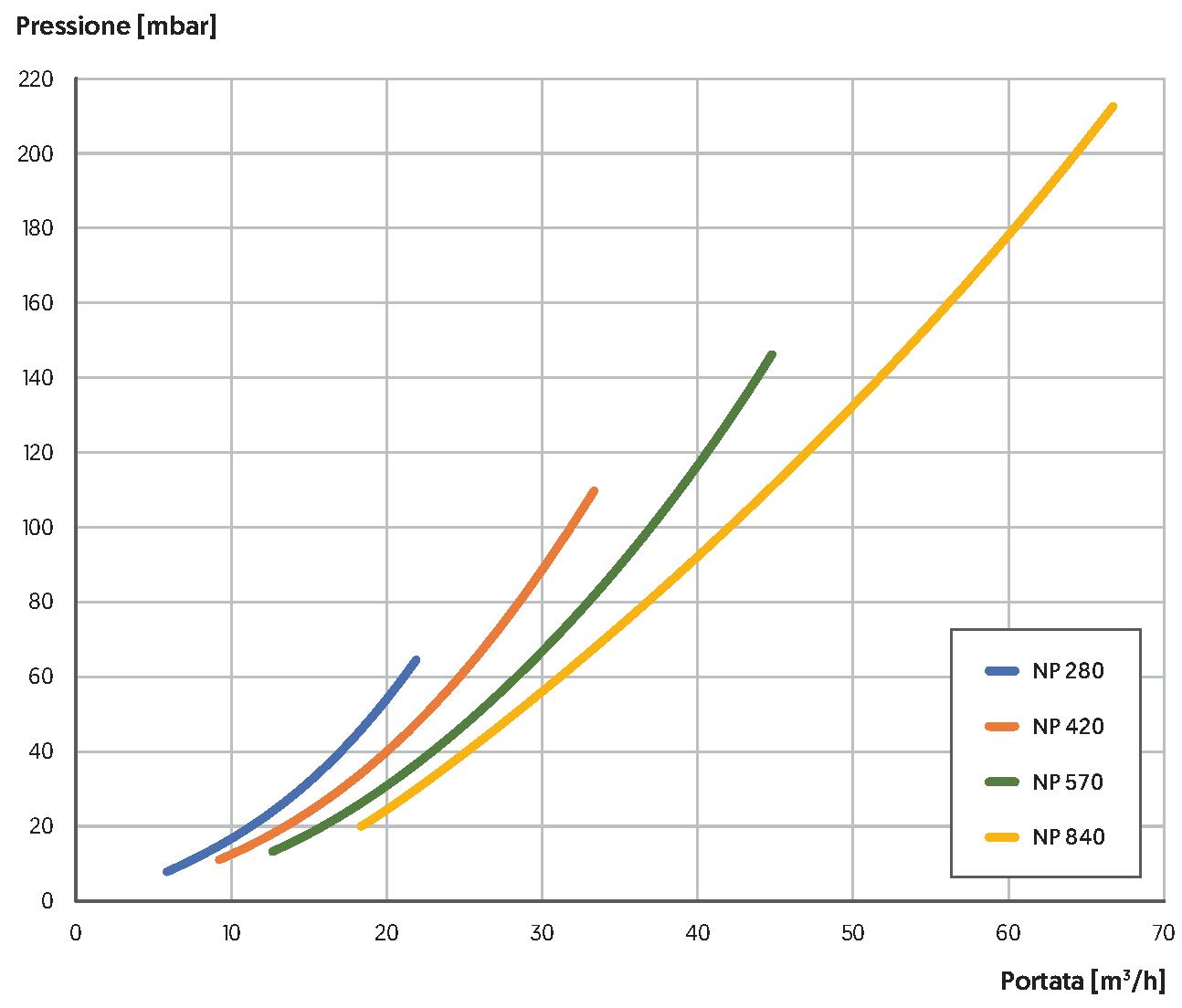 Combustione e Gas[1] = Condizioni di funzionamento: Temperatura (T)= 15 °C; Pressione (p) = 1013,25 mbar; Umidità = gas secco.Dati elettriciDimensioni e pesoCertificazioniEN 15502-1 2012 (A1 2015)EN 15502-2-1 2012 (A1 2016)EN 60335-1 2012EN 60335-2-102 2016EN 55014-1 2017EN55014-2 2015EN 61000-3-2 2014EN 61000-3-3 2013Marca: AICSerie: NESTA PLUSModello: Nesta Plus NP 840Portata termica focolare netta (min – max)90,0 – 792,0kWPotenza termica 80/60 °C (min – max)86,6 – 769,8kWPotenza termica 50/30 °C (min – max)96,7 – 831,5kWRendimento a 80/60 °C (min – max)96,2 – 97,2%Rendimento a 50/30 °C (min – max)107,5 – 105,0%Rendimento utile al 30% della potenza max (ritorno a 30 °C) (EN 15502)108,3%Efficienza Stagionale93%Caldaia a condensazioneSS/NCaldaia a bassa temperaturaSS/NRiscaldatore combinatoNS/NPotenza termica utilizzabile al 30% della potenza termica nominale (P1)138,5kWPotenza termica utilizzabile nominale in regime di alta temperatura (P4)769,8kWRendimento utile al 30% della potenza termica nominale (ƞ1)97,6%Rendimento utile alla potenza nominale in regime di alta temperatura (ƞ4)87,8%Consumo elettricità ausiliaria a pieno carico (elmax)1,541kWConsumo elettricità ausiliaria a carico parziale (elmin)0,071kWConsumo elettricità ausiliaria in modalità stand-by (PSB)0,006kWPerdita termica in modalità stand-by (Pstby)2,0kWConsumo annuo di energia per riscaldamento ambiente-kW/hLivello di potenza acustica all’interno LWAxxdBClasse di efficienza energetica         -Contenuto acqua563,0lPerdita di carico idraulica a ΔT = 20 k60,7mbarPressione minima di funzionamento0,8barPressione massima di funzionamento6barTemperatura massima di mandata della caldaia90°CAttacchi mandata/ritornoFlangia DN80 Classe PN16Flangia DN80 Classe PN16Portata d’acqua minima a ΔT =20 k31500l/hEmissioni CO21,5mg/kWhEmissioni NOx (ponderato)29,0mg/kWhClasse NOx6Tipo di gas ammessiG20 - G25 - G25.1 - G25.3 - G31G20 - G25 - G25.1 - G25.3 - G31Attacco GAS [M]Flangia DN65 Classe PN6Flangia DN65 Classe PN6Portata Gas (G20) (min - max) [1]8,6 –  77,8m3hVolume max di condensa100,8l/hTensione di alimentazione / frequenza / corrente230/50/3V/Hz/AGrado di protezioneX4DIPPotenza elettrica bruciatore2019WAltezza (h)2020mmLunghezza (l)865mmLarghezza (w)1845mmPeso a vuoto934kg